Пример оценочных средствДЛЯ ОЦЕНКИ ПРОФЕССИОНАЛЬНОЙ КВАЛИФИКАЦИИ«ГЛАВНЫЙ БУХГАЛТЕР ОРГАНИЗАЦИИ ГОСУДАРСТВЕННОГО СЕКТОРА С ФУНКЦИЕЙ ВНУТРЕННЕГО КОНТРОЛЯ»МОСКВА 2017ПАСПОРТ КОМПЛЕКТА ОЦЕНОЧНЫХ СРЕДСТВ1.1. Область примененияКомплект оценочных средств предназначен для оценки квалификации «Главный бухгалтер организации государственного сектора с функцией внутреннего контроля»Профессиональный стандарт БухгалтерУровень квалификации 61.2. Инструменты оценки для теоретического этапа экзаменаОбщая информация по структуре комплекта оценочных средств:Количество заданий с выбором ответа: 40Количество заданий с открытым ответом: 0Количество заданий на установление соответствия: 0Количество заданий на установление последовательности:  0Время выполнения теоретического этапа экзамена: 90 минут1.3. Инструменты для практического этапа экзамена1.4. Материально-техническое обеспечение оценочных мероприятий:компьютеры с программным обеспечением без доступа к сети интернет и справочно-правовым системамПримеры оценочных средств для теоретического этапа профессионального экзаменаВопрос №1Вопрос: На какие виды подразделяются контрольные действия, применяемые в целях подтверждения законности и (или) эффективности исполнения соответствующих бюджетных процедур? Выберите один вариант ответа.Варианты ответа:Автоматические, визуальные и смешанные контрольные действия.Визуальные, комплексные и автоматические контрольные действия.Автоматические, аналитические и визуальные контрольные действия.Аналитические, визуальные и смешанные контрольные действия.Вопрос №2Вопрос: Какой объект признается мнимым объектом бухгалтерского учета? Выберите один вариант ответа.Варианты ответов: Притворная сделка.Объект, отраженный в бухгалтерском учете вместо другого объекта с целью прикрыть его.Несуществующий объект, отраженный в бухгалтерском учете лишь для вида.Вопрос №3Вопрос: На каком забалансовом счете Плана счетов бухгалтерского (бюджетного) учета ведется учет задолженности неплатежеспособных дебиторов? Выберите один вариант ответа. Варианты ответов:Счет 01. Счет 04. Счет 10. Счет 17.Вопрос №4Вопрос: В качестве материальных запасов к бюджетному учету в учреждениях не могут быть приняты следующие объекты. Выберите один вариант ответа.Варианты ответов:Готовая продукция и товары для продажи.Молодняк животных и животные на откорме.Производственный и хозяйственный инвентарь.Лесные дороги, подлежащие рекультивации.Вопрос №5Вопрос: Лицо, замещающее государственность должность Российской Федерации, государственную должность субъекта Российской Федерации, муниципальную должность, подлежит увольнению (освобождению от должности) в связи с утратой доверия в случае?Выберите все верные варианты ответов.Варианты ответов:Непринятия лицом мер по предотвращению и (или) урегулированию конфликта интересов, стороной которого оно является.Непредставления лицом сведений о доходах, об имуществе и обязательствах имущественного характера совершеннолетних детей.Осуществления лицом предпринимательской деятельности.Вхождения лица в состав органов управления, попечительских или наблюдательных советов иностранных некоммерческих неправительственных организаций, если иное не предусмотрено международным договором Российской Федерации или законодательством Российской Федерации.Ключ к тестуПравила обработки результатов и принятия решения о допуске (отказе в допуске) к практическому этапу экзамена:К практическому этапу экзамена допускаются соискатели, правильно ответившие на 70% вопросов.Примеры оценочных средств для практического этапа профессионального экзаменаЗАДАНИЕ НА ВЫПОЛНЕНИЕ ТРУДОВЫХ ДЕЙСТВИЙ В МОДЕЛЬНЫХ УСЛОВИЯХТрудовое действие (действия):Проверка обоснованности первичных учетных документов, которыми оформлены факты хозяйственной жизни, логическая увязка отдельных показателей; проверка качества ведения регистров бухгалтерского учета и составления бухгалтерской (финансовой) отчетностиТиповое задание: Проверка качества составления бухгалтерской (финансовой) отчетности путем определения числового значения показателя «Валюта баланса» в «Балансе государственного (муниципального) учреждения»  УсловиеВ марте отчетного года за счет приносящей доход деятельности учреждение приобрело и приняло к учету административное здание. Стоимость приобретения по договору составила 5 900 000,00 руб.  (в том числе НДС – 900 000,00 руб.).   Стоимость транспортных услуг сторонней организации составила 73 160,00 рублей (в том числе НДС – 11 160,00 руб.). Объект планируется использовать для осуществления приносящей доход деятельности.В связи с данной хозяйственной операцией в бухгалтерском учете учреждения бухгалтером осуществлены следующие записи:Журнал хозяйственных операцийВ Балансе государственного (муниципального) учреждения рассмотренная хозяйственная операция отражена следующим образом:Баланс государственного (муниципального) учрежденияЕдиница измерения: руб.Задание1) Проверить качество ведения регистров бухгалтерского учета и составления бухгалтерской (финансовой) отчетности, оценив порядок отражения представленной хозяйственной операции в Балансе государственного (муниципального) учреждения.  2) Выявить нарушения требований законодательства РФ и представить правильную корреспонденцию счетов в Журнале хозяйственных операций.3) Сформировать исправленный Баланс государственного (муниципального) учреждения.4) Рассчитать совокупные отклонения данных Баланса государственного (муниципального) учреждения (в целом по всем видам деятельности) и оценить уровень их существенности.В учетной политике учреждения предусмотрено, что существенной следует считать ошибку, которая:– приводит к изменению общей величины активов (пассивов) более чем на 5%.– приводит к изменению группы статей баланса на сумму от 100 тыс. руб. включительно.Условия выполнения задания:1. Место (время) выполнения задания: здесь и сейчас2. Максимальное время выполнения задания: 180 минут 3. Вы можете воспользоваться компьютерами с программным обеспечением без доступа к сети интернет и справочно-правовым системамКлюч к практическому заданию:1) В соответствии с Приказом Минфина РФ «Об утверждении Единого плана счетов бухгалтерского учета для органов государственной власти (государственных органов), органов местного самоуправления, органов управления государственными внебюджетными фондами, государственных академий наук, государственных (муниципальных) учреждений и Инструкции по его применению» от 01.12.2010 г. № 157н (п. 23) в целях определения первоначальной стоимости объекта основных средств при его приобретении за плату, создании фактические вложения учреждения формируются с учетом сумм налога на добавленную стоимость, предъявленных учреждению поставщиками (подрядчиками, исполнителями), кроме приобретения, создания объекта в рамках деятельности учреждения, облагаемой НДС.Следовательно, суммы НДС, предъявленные поставщиками и подрядчиками за приобретенное основное средство (900 000,00 руб.) и за транспортные услуги (11 160,00 руб.), не подлежат включению в первоначальную стоимость основного средства и могут быть предъявлены к налоговому вычету.Таким образом первоначальная стоимость основного средства в Балансе государственного (муниципального) учреждения завышена на 911 160,00 руб.Также в нарушение положений Приказа Минфина РФ «Об утверждении Инструкции о порядке составления, представления годовой, квартальной бухгалтерской отчетности государственных (муниципальных) бюджетных и автономных учреждений» от 25 марта 2011 г. № 33н при формировании Баланса государственного (муниципального) учреждения хозяйственная операция, связанная с приносящей доход деятельностью учреждения, отражена в разделе бюджетной деятельности (деятельности по государственному заданию).
2) Журнал хозяйственных операций3) Баланс государственного (муниципального) учрежденияЕдиница измерения: руб.4) Расчет совокупных отклонений данных Баланса государственного (муниципального) учреждения, руб.Расчет существенности выявленных нарушений: а) оценка существенности по сравнению с общей величиной активов (пассивов): (911 160,00 + 911 160,00) / 20 263 000,00 * 100% = 8,99% В данном случае можно сделать вывод, что уровень существенности выявленных нарушений (8,99%) превышает минимальный уровень существенности (5%), установленный в учетной политике учреждения. Следовательно, ошибку следует считать существенной.б) оценка существенности нарушений по данным о величине изменения групп статей баланса:911 160,00 + 911 160,00 = 1 822 320,00 руб. В данном случае можно сделать вывод, что размер выявленных нарушений (1 822 320,00 руб.) значительно превышает минимальный уровень допустимых отклонений (100 000,00 руб.), установленный в учетной политике учреждения. Следовательно, ошибку также следует считать существенной.Положительное решение о соответствии квалификации соискателя положениям профессионального стандарта «Бухгалтер» в части трудовой функции «Внутренний контроль ведения бухгалтерского учета и составления бухгалтерской (финансовой) отчетности» принимается при удовлетворении всем установленным критериям оценки.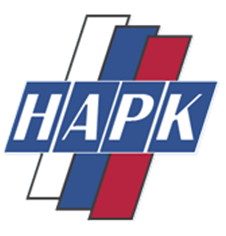 Предмет оценкиКритерии оценки № № задания123Знания законодательства о полномочиях участников бюджетного процесса по осуществлению внутреннего финансового контроля и внутреннего финансового аудита (Бюджетный кодекс РФ раздел V. Участники бюджетного процесса)балл за задание1-2Знания законодательства об организации и проведении внутреннего финансового контроля (Методические рекомендации по осуществлению внутреннего финансового контроля, утвержденные Приказом Минфина РФ от 07.09.2016 г. № 356)балл за задание3-6Знания законодательства Российской Федерации по вопросам оформления организационно-распорядительных документов экономического субъектабалл за задание7Знания о порядке составления сводных учетных документов в целях осуществления контроля и упорядочения обработки данных о фактах хозяйственной жизнибалл за задание8-9Знания законодательства о бухгалтерском учете (Федеральный закон № 402-ФЗ «О бухгалтерском учете» от 06.12.2011 г.)балл за задание10Знания законодательства о бюджетном учете и бюджетной отчетности(Бюджетный кодекс РФ)балл за задание11-12Знания законодательства о бюджетном учете (Приказ Минфина Российской Федерации от 01.12.2010 г. № 157н «Об утверждении Единого плана счетов бухгалтерского учета для органов государственной власти (государственных органов), органов местного самоуправления, органов управления государственными внебюджетными фондами, государственных академий наук, государственных (муниципальных) учреждений и Инструкции по его применению»)балл за задание13Знания законодательства о бюджетном учете (Приказ Минфина Российской Федерации от 06.12.2010 г. № 162н «Об утверждении Плана счетов бюджетного учета и Инструкции по его применению»)балл за задание14-15Знания законодательства о бюджетном учете (Приказ Минфина Российской Федерации от 16.12.2010 г. № 174н «Об утверждении Плана счетов бухгалтерского учета бюджетных учреждений и Инструкции по его применению»)балл за задание16-17Знания законодательства об основах и составе бюджетной классификации(Бюджетный кодекс РФ глава 4 «Бюджетная классификация Российской Федерации»)балл за задание18Знания законодательства об учетной политике (Инструкция по бюджетному учёту, утверждённая Приказом Минфина РФ от 01.12.2010 г. №157н)балл за задание19-20Знания законодательства о бухгалтерском учете (Указание Банка России от 11.03.2014 г. N 3210-У «О порядке ведения кассовых операций юридическими лицами и упрощенном порядке ведения кассовых операций индивидуальными предпринимателями и субъектами малого предпринимательства»)балл за задание21Знания законодательства о бюджетном учете основных средств (Инструкция по бюджетному учёту, утверждённая Приказом Минфина РФ от 01.12.2010 г. №157н)балл за задание22Знания законодательства о бюджетном учете материально-производственных запасов (Инструкция по бюджетному учёту, утверждённая Приказом Минфина РФ от 01.12.2010 г. №157н)балл за задание23Знания законодательства о бюджетном учете нематериальных активов (Инструкция по бюджетному учёту, утверждённая Приказом Минфина РФ от 01.12.2010 г. №157н)балл за задание24Знания законодательства о бюджетном учете финансовых вложений (Инструкция по бюджетному учёту, утверждённая Приказом Минфина РФ от 01.12.2010 г. №157н)балл за задание25Знания законодательства о бюджетном учете доходов (Инструкция по бюджетному учёту, утверждённая Приказом Минфина РФ от 01.12.2010 г. №157н)балл за задание26Знания законодательства о бюджетном учете расходов (Инструкция по бюджетному учёту, утверждённая Приказом Минфина РФ от 01.12.2010 г. №157н)балл за задание27Международные стандарты финансовой отчетности (Концептуальные основы финансовой отчетности», опубликованные на сайте Министерства финансов России 09.06.2014 г.)балл за задание28Знания законодательства об аудиторской деятельности (Федеральный закон № 307-ФЗ «Об аудиторской деятельности» от 30.12.2008 г.)балл за задание29Международные стандарты аудитабалл за задание30Знания законодательства о налогах и сборах (Налоговый кодекс РФ, часть I)балл за задание31Знания законодательства о налогах и сборах (Налоговый кодекс РФ, часть II)балл за задание32Знания таможенного законодательства (Таможенный кодекс Таможенного Союза (приложение к Договору о Таможенном кодексе Таможенного союза, принятому Решением Межгосударственного Совета ЕврАзЭС на уровне глав государств от 27.11.2009 г. № 17)балл за задание33Знания валютного законодательства (Федеральный закон № 173-ФЗ «О валютном регулировании и валютном контроле» от 10.12.2003 г.)балл за задание34Знания гражданского законодательства (Гражданский кодекс РФ, часть I)балл за задание35Знания гражданского законодательства (Гражданский кодекс РФ, часть II)балл за задание36Знания гражданского законодательства (Гражданский кодекс РФ, часть IV)балл за задание37Знания трудового законодательства (Трудовой кодекс РФ)балл за задание38Знания законодательства о противодействии коррупции и коммерческому подкупу, легализации (отмыванию) доходов, полученных преступным путем, и финансированию терроризма (Федеральный закон № 273-ФЗ «О противодействии коррупции» от 25.12.2008 г.)балл за задание39Знания административного законодательства (Кодекс РФ об административных правонарушениях)балл за задание40Предмет оценкиКритерии оценки Тип и количество заданий123ТД – Проверка обоснованности первичных учетных документов, которыми оформлены факты хозяйственной жизни, логическая увязка отдельных показателей; проверка качества ведения регистров бухгалтерского учета и составления бухгалтерской (финансовой) отчетностиИскажение числового значения показателя «Валюта баланса» в «Балансе государственного (муниципального) учреждения» хотя бы на одну отчетную дату не должно превышать 10% (ст. 15.11 КоАП).Практическое задание – Проверка качества составления бухгалтерской (финансовой) отчетности путем определения числового значения показателя «Валюта баланса» в «Балансе государственного (муниципального) учреждения»№№ заданияПравильные варианты ответа 1123324351, 3, 4Хозяйственная операцияД-тК-тСумма, руб.Отражены затраты по приобретению административного здания 1 10631 310   «Увеличение вложений в основные средства - иное движимое имущество учреждения»1 30231 730 «Увеличение кредиторской задолженности по приобретению основных средств»5 900 000,00Отражены затраты на оплату транспортных услуг1 10631 310   «Увеличение вложений в основные средства - иное движимое имущество учреждения» 1 30222 730 «Увеличение кредиторской задолженности по транспортным услугам»73 160,00Административное здание принято к бухгалтерскому учету1 10134 310 «Увеличение стоимости машин и оборудования – иного движимого имущества учреждения» 1 10631 410 «Уменьшение вложений в основные средства - иное движимое имущество учреждения»5 973 160,00АКТИВКод строкиНа начало годаНа начало годаНа начало годаНа начало годаНа конец 1 кварталаНа конец 1 кварталаНа конец 1 кварталаНа конец 1 кварталаАКТИВКод строкиДеятельность с целевыми средствамиДеятельность по государственному заданиюПриносящая доход деятельностьИтогоДеятельность с целевыми средствамиДеятельность по государственному заданиюПриносящая доход деятельностьИтогоI. Нефинансовые активыОсновные средства (балансовая стоимость, всего)01040 000 0009 200 00049 200 00045 973 1609 200 00055 173 160Амортизация основных средств02013 000 0002 400 00015 400 00013 000 0002 400 00015 400 000Основные средства (остаточная стоимость, стр. 010- стр. 020)03027 000 0006 800 00033 800 00032 973 1606 800 00039 773 160Нематериальные активы (балансовая стоимость, всего)040Амортизация нематериальных активов050Нематериальные активы (остаточная стоимость, стр. 040 - стр. 050)060Непроизведенные активы (балансовая стоимость)070Материальные запасы0801 520 000635 0002 155 0001 520 000635 0002 155 000Вложения в нефинансовые активы090Нефинансовые активы в пути100Затраты на изготовление готовой продукции, выполнение работ, услуг140Итого по разделу I15028 520 0007 435 00035 955 00034 493 1607 435 00041 928 160II. Финансовые активыДенежные средства учреждения1701 200 000320 0001 520 0001 200 000320 0001 520 000Финансовые вложения21080 00080 00080 00080 000Расчеты по доходам230120 000120 000120 000120 000Расчеты по выданным авансам260Расчеты по кредитам, займам (ссудам)290Расчеты с подотчетными лицами310Расчеты по ущербу и иным доходам320Прочие расчеты с дебиторами330-22 540 000-22 540 000-22 540 000-22 540 000Вложения в финансовые активы370Расчеты по платежам в бюджеты38066 00066 00066 00066 000Итого по разделу II400-21 274 000520 000-20 754 000-21 274 000520 000-20 754 000БАЛАНС (стр. 150 + стр. 400)4107 246 0007 955 00015 201 00013 219 1607 955 00021 174 160ПАССИВКод строкиНа начало годаНа начало годаНа начало годаНа начало годаНа конец 1 кварталаНа конец 1 кварталаНа конец 1 кварталаНа конец 1 кварталаПАССИВКод строкиДеятельность с целевыми средствамиДеятельность по государственному заданиюПриносящая доход деятельностьИтогоДеятельность с целевыми средствамиДеятельность по государственному заданиюПриносящая доход деятельностьИтогоIII. ОбязательстваРасчеты с кредиторами по долговым обязательствам470Расчеты по принятым обязательствам4905 973 1605 973 160Расчеты по платежам в бюджеты510Прочие расчеты с кредиторами530Расчеты с подотчетными лицами570Расчеты по доходам580Расчеты по ущербу и иным доходам590Итого по разделу III6005 973 1605 973 160IV. Финансовый результатФинансовый результат экономического субъекта6207 246 0007 955 00015 201 0007 246 0007 955 00015 201 000БАЛАНС (стр. 600 + стр. 620)9007 246 0007 955 00015 201 00013 219 1607 955 00021 174 160Критерии оценки Искажение числового значения показателя «Валюта баланса» в «Балансе государственного (муниципального) учреждения» хотя бы на одну отчетную дату не должно превышать 10% (ст. 15.11 КоАП).Хозяйственная операцияД-тК-тСумма, руб.Отражены затраты, связанные с приобретением административного здания без НДС2 10631 310   «Увеличение вложений в основные средства - иное движимое имущество учреждения»2 30231 730 «Увеличение кредиторской задолженности по приобретению основных средств»5 000 000,00Отражение суммы НДС в рамках приносящей доход деятельности: НДС, предъявленный поставщиком за приобретенное административное здание2 21001 560 «Увеличение дебиторской задолженности по НДС по приобретенным материальным ценностям, работам, услугам»2 30231 730 «Увеличение кредиторской задолженности по приобретению основных средств»900 000,00Отражены затраты, связанные с оплатой транспортных услуг сторонней организации2 10631 310   «Увеличение вложений в основные средства - иное движимое имущество учреждения»2 30222 730 «Увеличение кредиторской задолженности по транспортным услугам»62 000,00Отражение суммы НДС в рамках приносящей доход деятельности: НДС, предъявленный поставщиком за транспортные услуги 2 21001 560 «Увеличение дебиторской задолженности по НДС по приобретенным материальным ценностям, работам, услугам»2 30222 730 «Увеличение кредиторской задолженности по транспортным услугам»11 160,00Принят к учету объект основного средств2 10134 310 «Увеличение стоимости машин и оборудования – иного движимого имущества учреждения» 2 10631 410 «Уменьшение вложений в основные средства - иное движимое имущество учреждения»5 062 000,00Списание сумм НДС, подлежащих налоговому вычету2 30304 830 «Уменьшение кредиторской задолженности по НДС»2 21001 660 «Уменьшение дебиторской задолженности по НДС по приобретенным материальным ценностям, работам, услугам»911 160,00АКТИВКод строкиНа начало годаНа начало годаНа начало годаНа начало годаНа конец 1 кварталаНа конец 1 кварталаНа конец 1 кварталаНа конец 1 кварталаАКТИВКод строкиДеятельность с целевыми средствамиДеятельность по государственному заданиюПриносящая доход деятельностьИтогоДеятельность с целевыми средствамиДеятельность по государственному заданиюПриносящая доход деятельностьИтогоI. Нефинансовые активыОсновные средства (балансовая стоимость, всего)01040 000 0009 200 00049 200 00040 000 00014 262 00054 262 000Амортизация основных средств02013 000 0002 400 00015 400 00013 000 0002 400 00015 400 000Основные средства (остаточная стоимость, стр. 010- стр. 020)03027 000 0006 800 00033 800 00027 000 00011 862 00038 862 000Нематериальные активы (балансовая стоимость, всего)040Амортизация нематериальных активов050Нематериальные активы (остаточная стоимость, стр. 040 - стр. 050)060Непроизведенные активы (балансовая стоимость)070Материальные запасы0801 520 000635 0002 155 0001 520 000635 0002 155 000Вложения в нефинансовые активы090Нефинансовые активы в пути100Затраты на изготовление готовой продукции, выполнение работ, услуг140Итого по разделу I15028 520 0007 435 00035 955 00028 520 00012 497 00041 017 000II. Финансовые активыДенежные средства учреждения1701 200 000320 0001 520 0001 200 000320 0001 520 000Финансовые вложения21080 00080 00080 00080 000Расчеты по доходам230120 000120 000120 000120 000Расчеты по выданным авансам260Расчеты по кредитам, займам (ссудам)290Расчеты с подотчетными лицами310Расчеты по ущербу и иным доходам320Прочие расчеты с дебиторами330-22 540 000-22 540 000-22 540 000-22 540 000Вложения в финансовые активы370Расчеты по платежам в бюджеты38066 00066 00066 00066 000Итого по разделу II400-21 274 000520 000-20 754 000-21 274 000520 000-20 754 000БАЛАНС (стр. 150 + стр. 400)4107 246 0007 955 00015 201 0007 246 00013 017 00020 263 000ПАССИВКод строкиНа начало годаНа начало годаНа начало годаНа начало годаНа конец 1 кварталаНа конец 1 кварталаНа конец 1 кварталаНа конец 1 кварталаПАССИВКод строкиДеятельность с целевыми средствамиДеятельность по государственному заданиюПриносящая доход деятельностьИтогоДеятельность с целевыми средствамиДеятельность по государственному заданиюПриносящая доход деятельностьИтогоIII. ОбязательстваРасчеты с кредиторами по долговым обязательствам470Расчеты по принятым обязательствам4905 062 0005 062 000Расчеты по платежам в бюджеты510Прочие расчеты с кредиторами530Расчеты с подотчетными лицами570Расчеты по доходам580Расчеты по ущербу и иным доходам590Итого по разделу III6005 062 0005 062 000IV. Финансовый результатФинансовый результат экономического субъекта6207 246 0007 955 00015 201 0007 246 0007 955 00015 201 000БАЛАНС (стр. 600 + стр. 620)9007 246 0007 955 00015 201 0007 246 00013 017 00020 263 000АКТИВКод строкиЗначения на конец 1 кварталаЗначения на конец 1 кварталаРасхожденияАКТИВКод строкиПо балансуПо данным внутреннего контролераРасхожденияI. Нефинансовые активыОсновные средства (балансовая стоимость, всего)01055 173 16054 262 000-911 160Амортизация основных средств02015 400 00015 400 0000Основные средства (остаточная стоимость, стр. 010- стр. 020)03039 773 16038 862 000-911 160Нематериальные активы (балансовая стоимость, всего)040Амортизация нематериальных активов050Нематериальные активы (остаточная стоимость, стр. 040 - стр. 050)060Непроизведенные активы (балансовая стоимость)070Материальные запасы0802 155 0002 155 0000Вложения в нефинансовые активы090Нефинансовые активы в пути100Затраты на изготовление готовой продукции, выполнение работ, услуг140Итого по разделу I15041 928 16041 017 000-911 160II. Финансовые активыДенежные средства учреждения1701 520 0001 520 0000Финансовые вложения21080 00080 0000Расчеты по доходам230120 000120 0000Расчеты по выданным авансам260Расчеты по кредитам, займам (ссудам)290Расчеты с подотчетными лицами310Расчеты по ущербу и иным доходам320Прочие расчеты с дебиторами330-22 540 000-22 540 0000Вложения в финансовые активы370Расчеты по платежам в бюджеты38066 00066 0000Итого по разделу II400-20 754 000-20 754 0000БАЛАНС (стр. 150 + стр. 400)41021 174 16020 263 000-911 160ПАССИВКод строкиЗначения на конец 1 кварталаЗначения на конец 1 кварталаРасхожденияПАССИВКод строкиПо балансуПо балансуРасхожденияIII. ОбязательстваРасчеты с кредиторами по долговым обязательствам470Расчеты по принятым обязательствам4905 973 1605 062 000-911 160Расчеты по платежам в бюджеты510Прочие расчеты с кредиторами530Расчеты с подотчетными лицами570Расчеты по доходам580Расчеты по ущербу и иным доходам590Итого по разделу III6005 973 1605 062 000-911 160IV. Финансовый результатФинансовый результата экономического субъекта62015 201 00015 201 0000БАЛАНС (стр. 600 + стр. 620)90021 174 16020 263 000-911 160